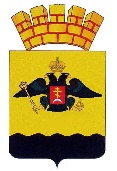 РЕШЕНИЕГОРОДСКОЙ ДУМЫ МУНИЦИПАЛЬНОГО ОБРАЗОВАНИЯ ГОРОД НОВОРОССИЙСК от __________________                                                                             № г. НовороссийскВ целях приведения Устава муниципального образования город Новороссийск в соответствие с действующим законодательством Российской Федерации, в соответствии с Федеральным законом от 6 октября 2003 года 
№ 131-ФЗ «Об общих принципах организации местного самоуправления в Российской Федерации», Уставом муниципального образования город Новороссийск, городская Дума муниципального образования город Новороссийск решила:1. Утвердить проект решения городской Думы муниципального образования город Новороссийск «О внесении изменений в Устав муниципального образования город Новороссийск» (приложение № 1).2. Утвердить Порядок учета предложений по проекту решения городской Думы муниципального образования город Новороссийск                    «О внесении изменений в Устав муниципального образования город Новороссийск» и участия граждан в его обсуждении (приложение № 2).3. Поручить администрации муниципального образования город Новороссийск: 3.1. опубликовать (обнародовать) настоящее решение в установленном порядке в печатном бюллетене «Вестник муниципального образования город Новороссийск» 24 мая 2023 года;3.2. провести публичные слушания по проекту решения городской Думы муниципального образования город Новороссийск «О внесении изменений в Устав муниципального образования город Новороссийск» 
до 26 июня 2023 года;3.3. направить в городскую Думу проект решения городской Думы муниципального образования город Новороссийск «О внесении изменений в Устав муниципального образования город Новороссийск» до 3 июля 2023 года.4. Контроль за выполнением настоящего решения возложить на председателя постоянного комитета городской Думы по законности, правопорядку и правовой защите граждан А.П. Антонова и и.о. заместителя главы муниципального образования город Новороссийск Л.В. Гребенюк.5. Настоящее решение вступает в силу со дня его официального опубликования.Глава муниципального образования                  Председатель город Новороссийск	                                       городской Думы________________  А.В. Кравченко	        ______________ А.В. ШаталовПриложение №1	УТВЕРЖДЕНО решением городской Думы муниципального образования город Новороссийск от _________________ № ___РЕШЕНИЕГОРОДСКОЙ ДУМЫ МУНИЦИПАЛЬНОГО ОБРАЗОВАНИЯ ГОРОД НОВОРОССИЙСК от ______________		                                                                   № ___г. НовороссийскВ целях приведения Устава муниципального образования город Новороссийск в соответствие с действующим законодательством Российской Федерации, руководствуясь Федеральным законом от 6 октября 2003 года            № 131-ФЗ «Об общих принципах организации местного самоуправления в Российской Федерации», Уставом муниципального образования город Новороссийск, городская Дума муниципального образования город Новороссийск решила:1. Внести в Устав муниципального образования город Новороссийск, следующие изменения:1.1. Часть 3 статьи 1 изложить в следующей редакции:«3. Наименование «муниципальное образование город Новороссийск» и «муниципальное образование город-герой Новороссийск» равнозначны.».1.2. В части 10 статьи 22.2 слова «главы администрации (губернатора)» заменить словом «Губернатора».1.3. В статье 27:1.3.1. В части 7:1.3.1.1. Дополнить пунктом 13 следующего содержания:«13) отсутствия без уважительных причин на всех заседаниях городской Думы в течение шести месяцев подряд;».1.3.1.2. Пункт 13 считать соответственно пунктом 14.1.3.1.3. Абзац 16 изложить в следующей редакции:«В случаях, предусмотренных пунктами 1, 3 - 7, 10 - 13 части 7 настоящей статьи, полномочия депутата городской Думы прекращаются со дня наступления, предусмотренных в данных пунктах оснований, о чем на ближайшем заседании городской Думы принимается соответствующее решение.».1.3.1.4. В абзаце 20 слова «главы администрации (губернатора)» заменить словом «Губернатора».1.3.2. Дополнить частью 8.1 следующего содержания:«8.1. К депутатам, замещающим должности в городской Думе, относятся председатель городской Думы, его заместитель (заместители), председатель комитета городской Думы и его заместитель (заместители), секретарь городской Думы.».1.3.3. В подпункте б) пункта 2 части 9, части 12, части 13 слова «глава администрации (губернатор)» в соответствующих падежах заменить словом «Губернатор» в соответствующих падежах.1.4. В абзаце 4 части 4, подпункте б) пункта 2 части 10 статьи 33 слова «главой администрации (губернатором)» в соответствующих падежах заменить словом «Губернатором» в соответствующих падежах.1.5. Часть 4 статьи 34 изложить в следующей редакции:«4. Один раз в год, не позднее четырех месяцев после окончания календарного года, глава муниципального образования город Новороссийск представляет городской Думе ежегодный отчет о результатах своей деятельности, деятельности администрации, в том числе о решении вопросов, поставленных городской Думой.По итогам рассмотрения ежегодного отчета, городская Дума принимает решение об утверждении или не утверждении результатов деятельности главы муниципального образования город Новороссийск. По результатам оценки городской Думой ежегодного отчета главы муниципального образования город Новороссийск, деятельность главы муниципального образования город Новороссийск может быть признана неудовлетворительной.Отчет подлежит размещению на официальном сайте муниципального образования город Новороссийск в информационно-телекоммуникационной сети «Интернет» в течение пяти рабочих дней со дня принятия решения городской Думой.».	1.6. В частях 2.1., 2.2., 5 статьи 35 слова «глава администрации (губернатор)» в соответствующих падежах заменить словом «Губернатор» в соответствующих падежах.	1.7. В статье 49:1.7.1. Пункт 4 изложить в следующей редакции:«4) создает, реконструирует и поддерживает в состоянии постоянной готовности к использованию муниципальные системы оповещения населения, защитные сооружения и другие объекты гражданской обороны;».1.7.2. Пункт 8 изложить в следующей редакции:«8) обеспечивает и осуществляет своевременное оповещение населения;».1.8. В частях 6, 7 статьи 52 слова «глава администрации (губернатор)» в соответствующих падежах заменить словом «Губернатор» в соответствующих падежах.1.9. Наименование главы 6 изложить в следующей редакции:«ГЛАВА 6. МУНИЦИПАЛЬНАЯ СЛУЖБА».1.10. Статью 59 изложить в следующей редакции:«Статья 59. Должности муниципальной службы1. Должность муниципальной службы - должность в органе местного самоуправления, который образован в соответствии с уставом муниципального образования город Новороссийск, с установленным кругом обязанностей по обеспечению исполнения полномочий органа местного самоуправления или лица, замещающего муниципальную должность.2. Должности муниципальной службы устанавливаются правовыми актами органов местного самоуправления муниципального образования город Новороссийск в соответствии с Законом Краснодарского края от 08.06.2007 № 1243-КЗ «О Реестре должностей муниципальной службы в Краснодарском крае». 3. При составлении и утверждении штатного расписания органа местного самоуправления используются наименования должностей муниципальной службы, предусмотренные Законом Краснодарского края от 08.06.2007 № 1243-КЗ «О Реестре должностей муниципальной службы в Краснодарском крае».».1.11. В частях 1, 3, 4, 5, 6, 7, пункте 1 части 10 и части 13 статьи 95 слова «глава администрации (губернатор)» в соответствующих падежах заменить словом «Губернатор» в соответствующих падежах.2. Настоящее решение вступает в силу со дня его официального опубликования после государственной регистрации. 3. Контроль за выполнением настоящего решения возложить на председателя постоянного комитета городской Думы по законности, правопорядку и правовой защите граждан А.П. Антонова и и.о. заместителя главы муниципального образования Л.В. Гребенюк.Глава муниципального образования                  Председатель город Новороссийск	                                       городской Думы	     ________________ А.В. Кравченко	                   ______________ А.В. Шаталов                                                                         Приложение №2	УТВЕРЖДЕНО решением городской Думы муниципального образования город Новороссийск от _____________________ № ___ Порядокучета предложений по проекту решения городской Думы муниципального образования город Новороссийск «О внесении изменений в Устав муниципального образованиягород Новороссийск» и участия граждан в его обсужденииНастоящий Порядок разработан в соответствии с Конституцией Российской Федерации, Федеральным Законом от 6 октября 2003 № 131-ФЗ «Об общих принципах организации местного самоуправления в Российской Федерации», иными федеральными законами, Уставом муниципального образования город Новороссийск и устанавливает Порядок учета предложений по проекту решения городской Думы муниципального образования город Новороссийск «О внесении изменений в Устав муниципального образования город Новороссийск» и участия граждан в его обсуждении.1. Население муниципального образования город Новороссийск с момента опубликования (обнародования) проекта решения городской Думы муниципального образования город Новороссийск «О внесении изменений в Устав муниципального образования город Новороссийск» может участвовать в его обсуждении в следующих формах:1) проведения собраний граждан по месту жительства;2) проведения публичных слушаний; 3) в иных формах, не противоречащих действующему 
законодательству.2. Учет предложений возлагается на начальника правового управления администрации муниципального образования город Новороссийск.3. Предложения населения муниципального образования город Новороссийск направляются (353900, г. Новороссийск, ул. Бирюзова, 6, кабинет № 8) в течение 10 дней со дня опубликования проекта решения городской Думы «О внесении изменений в Устав муниципального образования город Новороссийск».  4. Предложения оформляются по форме согласно приложению № 1 к настоящему Порядку с приложением сведений по форме согласно приложению № 2 к настоящему Порядку. 5. Предложения, внесенные с нарушением сроков, предусмотренных настоящим Порядком, решением организационного комитета по проведению публичных слушаний по внесению изменений в Устав муниципального образования город Новороссийск (далее – организационный комитет) могут быть оставлены без рассмотрения.6. По итогам изучения, анализа и обобщения внесенных предложений организационный комитет составляет заключение.7. Заключение организационного комитета на внесенные предложения должно содержать следующие положения:1) общее количество поступивших предложений;2) количество поступивших предложений, оставленных в соответствии с настоящим Порядком без рассмотрения;3) предложения, рекомендуемые организационным комитетом к отклонению;4) предложения, рекомендуемые организационным комитетом для внесения изменений в Устав муниципального образования город Новороссийск.8. Организационный комитет представляет в городскую Думу муниципального образования город Новороссийск свое заключение и материалы деятельности организационного комитета с приложением всех поступивших предложений. 9. Перед решением вопроса о принятии (включении) в текст проекта или отклонении предложений, городская Дума муниципального образования город Новороссийск заслушивает уполномоченного члена организационного комитета о деятельности организационного комитета.И.о. заместителя главы муниципального образования                                                         Л.В. ГребенюкПредложения по проекту решения городской Думы муниципального образования город Новороссийск «О внесении изменений в Устав муниципального образования город Новороссийск»Подпись гражданина (граждан)И.о. заместителя главы муниципального образования                                                         Л.В. ГребенюкСведения о гражданине (группе граждан), внесшем (их) предложения по проекту решения городской Думы муниципального образования город Новороссийск «О внесении изменений в Устав муниципального образования город Новороссийск»Подпись гражданина (граждан)И.о. заместителя главы муниципального образования                                                         Л.В. ГребенюкОб утверждении проекта решения городской Думы муниципального образования город Новороссийск «О внесении изменений в Устав муниципального образования город Новороссийск» О внесении изменений в Устав муниципального образования город НовороссийскПриложение №1	к Порядку учета предложений по проекту решения городской Думы муниципального образования город Новороссийск «О внесении изменений в Устав муниципального образования город Новороссийск» и участия граждан в его обсуждении№ п/пСтатья, часть, пункт, подпункт проекта решенияТекст проекта решенияТекст поправкиТекст проекта решения с учетом поправкиКем внесена поправкаПриложение №2	к Порядку учета предложений по проекту решения городской Думы муниципального образования город Новороссийск «О внесении изменений в Устав муниципального образования город Новороссийск» и участия граждан в его обсужденииФамилия, имя, отчество гражданина (граждан), внесшего(их) предложенияДомашний адрес, телефонДанные о документе, удостоверяющем личностьМесто работы (учебы)